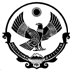 МИНИСТЕРСТВО ОБРАЗОВАНИЯ И НАУКИ РЕСПУБЛИКИ ДАГЕСТАНМУНИЦИПАЛЬНОЕ БЮДЖЕТНОЕ ОБЩЕОБРАЗОВАТЕЛЬНОЕ УЧРЕЖДЕНИЕ«Средняя общеобразовательная школа №1»ИНН 0545020580, КПП  055401001,РД, 368300, г.Каспийск, Орджоникидзе, 8 .    kas.shola1@mail.ru     т. 5-22-40, 5-20-73Мониторинг качества дистанционного обучения                       в МБОУ «СОШ№1»КлассыВсегообучающихсяУчится на плтаформахУчится на плтаформахУчится на плтаформахОрганизовано  по ватсапуИндивидуально по телефонуНеохваченоучебойВсегообучающихсяУчи.руРЭШЯндекс.Учебник.Организовано  по ватсапуИндивидуально по телефонуНеохваченоучебой1-ые24517851292-ые27121420373-ьи251188116934-ые262245817Итого:102482513312523